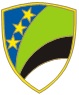 BOSNA I HERCEGOVINA                                                                                                     БОСНА И ХЕРЦЕГОВИНАFEDERACIJA BOSNE I HERCEGOVINE                                                                          ФЕДЕРАЦИЈА БОСНЕ И ХЕРЦЕГОВИНЕTUZLANSKI KANTON                                                                                                             ТУЗЛАНСКИ КАНТОНMinistarstvo privrede                                                                                                            Министарство привредеBOSNIA AND HERZEGOVINAFEDERATION OF BOSNIA AND HERZEGOVINATUZLA CANTONMinistry of EconomyTuzla, Maršala Tita do br. 34, Lamela „B“, II i II sprat, tel.: +387 35 369-327  fax.: +387 35 369-332  e-mail: mp@tk.kim.ba  web: vladatk.gov.ba, strategijarazvoja.tk.gov.baPRIJAVNI OBRAZAC za" Kapitalni transferi obrtima za nabavku opreme i alata "PODACI O PODNOSITELJU PRIJAVEOBRAZAC PROJEKTAPODACI O PODNOSIOCU PRIJAVEOBRAZAC PROJEKTANapomena: Podnosilac prijave obavezno popunjava sve rubrike i odgovara za vjerodostojnost svih unesenih podataka. Samo ovako uneseni podaci će se koristiti prilikom vrednovanja prijave. Nepotpuno i/ili neuredno popunjeni prijavni obrasci će biti odbačeni i neće biti predmet daljeg razmatranja. U slučaju da prilikom popunjavanja obrazaca postoji potreba za dodatnim prostorom, podnosilac prijave koji preuzme Prijavni obrazac u elektronskoj formi redove može proširivati po potrebi, dok se za Prijavni obrazac u pisanoj formi, u slučaju potrebe, može koristiti dodatni list papira na kojem će se navesti naziv podataka koji se dopunjavaju. Svaki dodatni list mora biti sa potpisom i pečatom.Naziv podnosioca prijaveAdresa sjedištaOpćina/GradVlasnik obrta/Odgovorna osoba Telefon/e-mailDatum registracijeŠifra i naziv djelatnostiNapomena: Navesti podatke iz Obavještenja o razvrstavanju pravnog lica prema klasifikaciji djelatnosti KDBiH 2010Identifikacijski brojNaziv bankeBroj transakcijskog računaObrt svoju djelatnost obavlja kao osnovnu djelatnost (u skladu sa Rješenjem o registraciji)DADADADADADADANENENENENENENEDa li ste do sada ostvarili finansijska sredstva za predloženu namjenu iz drugog izvora?DADADADADADADANENENENENENENEDa li ste bili korisnik sredstava Ministarstva privrede Tuzlanskog kantona u periodu 2019. - 2021. godine? Ako jeste, navedite godinu/e:DADADADADADADANENENENENENENEDa li ste bili korisnik sredstava Ministarstva privrede Tuzlanskog kantona u periodu 2019. - 2021. godine? Ako jeste, navedite godinu/e:________________________________________________________________________________________________________________________________________________________________________________________________________________________________________________________________________________________________________________________________________________________________________________________________________________________________________________________________________________________________________________________Ukoliko ste bili korisnik, da li ste opravdali ranije dodijeljena finansijska sredstva od strane Ministarstva privrede?DADADADADADADANENENENENENENEBroj zaposlenih (uključujući i vlasnika)Broj zaposlenih iz kategorije ranjivih lica Broj zaposlenih ženaBroj zaposlenih osoba mlađih od 35 godinaSAŽETAK osnovnih elemenata projektaSAŽETAK osnovnih elemenata projektaSAŽETAK osnovnih elemenata projektaSAŽETAK osnovnih elemenata projektaCiljevi projekta:Ciljevi projekta:Očekivani efekti:Očekivani efekti:IZNOS FINANSIJSKIH SREDSTAVAIZNOS FINANSIJSKIH SREDSTAVAIZNOS FINANSIJSKIH SREDSTAVAIZNOS FINANSIJSKIH SREDSTAVAIznos sredstava koji se može zahtijevati od strane MinistarstvaIznos sredstava koji se može zahtijevati od strane MinistarstvaNavesti zahtjevani iznos sredstava od Ministarstva privrede u skladu sa kategorizacijom u odnosu na djelatnost obrta:______________________Maksimalni iznosi za apliciranje:do 4.500,00 KM za djelatnosti iz područja B i C Klasifikacije djelatnosti KD BiH 2010do 3.500,00 KM za djelatnosti iz područja D, E i F Klasifikacije djelatnosti KD BiH 2010do 2.500,00 KM za djelatnosti iz ostalih prihvatljivih područja Klasifikacije djelatnosti KD BiH 2010Navesti zahtjevani iznos sredstava od Ministarstva privrede u skladu sa kategorizacijom u odnosu na djelatnost obrta:______________________Maksimalni iznosi za apliciranje:do 4.500,00 KM za djelatnosti iz područja B i C Klasifikacije djelatnosti KD BiH 2010do 3.500,00 KM za djelatnosti iz područja D, E i F Klasifikacije djelatnosti KD BiH 2010do 2.500,00 KM za djelatnosti iz ostalih prihvatljivih područja Klasifikacije djelatnosti KD BiH 2010PODACI O NABAVCI OPREME i/ili ALATA u cilju realizacije projektaPODACI O NABAVCI OPREME i/ili ALATA u cilju realizacije projektaPODACI O NABAVCI OPREME i/ili ALATA u cilju realizacije projektaPODACI O NABAVCI OPREME i/ili ALATA u cilju realizacije projektaRbNamjena sredstavaNamjena sredstavaUkupno sredstava (KM)1.2.3.4.5.UKUPNOUKUPNOUKUPNOUČEŠĆE U REALIZACIJI PROJEKTAUČEŠĆE U REALIZACIJI PROJEKTAUČEŠĆE U REALIZACIJI PROJEKTAUČEŠĆE U REALIZACIJI PROJEKTAUČEŠĆE U REALIZACIJI PROJEKTAUČEŠĆE U REALIZACIJI PROJEKTAUČEŠĆE U REALIZACIJI PROJEKTARbIzvori sredstava za finansiranje projektaIzvori sredstava za finansiranje projektaIznos sredstava (KM)Iznos sredstava (KM)% učešća u odnosu na ukupna sredstva za projekt% učešća u odnosu na ukupna sredstva za projekt1.Vlastita sredstva u finansiranju realizacije projektaVlastita sredstva u finansiranju realizacije projekta2.Sredstva Ministarstva u finansiranju realizacije projektaSredstva Ministarstva u finansiranju realizacije projekta3.Drugo (upisati): ______________________________Drugo (upisati): ______________________________UKUPAN iznos sredstava za finansiranje projekta (1+2+3)UKUPAN iznos sredstava za finansiranje projekta (1+2+3)UKUPAN iznos sredstava za finansiranje projekta (1+2+3)100%100%PERIOD IMPLEMENTACIJE – projekta i utroška finansijskih sredstavaPERIOD IMPLEMENTACIJE – projekta i utroška finansijskih sredstavaPERIOD IMPLEMENTACIJE – projekta i utroška finansijskih sredstavaPERIOD IMPLEMENTACIJE – projekta i utroška finansijskih sredstavaPERIOD IMPLEMENTACIJE – projekta i utroška finansijskih sredstavaPERIOD IMPLEMENTACIJE – projekta i utroška finansijskih sredstavaPERIOD IMPLEMENTACIJE – projekta i utroška finansijskih sredstavaVremenski period implementacije projektnih aktivnosti i utroška finansijskih sredstava Vremenski period implementacije projektnih aktivnosti i utroška finansijskih sredstava Vremenski period implementacije projektnih aktivnosti i utroška finansijskih sredstava   _____________________Maksimalni period implementacije je 60 dana od dana potpisivanja ugovora.  _____________________Maksimalni period implementacije je 60 dana od dana potpisivanja ugovora.  _____________________Maksimalni period implementacije je 60 dana od dana potpisivanja ugovora.  _____________________Maksimalni period implementacije je 60 dana od dana potpisivanja ugovora.Ovim izjavljujem, pod punom materijalnom i krivičnom odgovornošću, da su gore navedeni podaci, kao i dostavljena dokumentacija, istiniti što potvrđujem potpisom.M.P.(pečat podnosioca prijave)Ovim izjavljujem, pod punom materijalnom i krivičnom odgovornošću, da su gore navedeni podaci, kao i dostavljena dokumentacija, istiniti što potvrđujem potpisom.M.P.(pečat podnosioca prijave)Mjesto: Mjesto: Ovim izjavljujem, pod punom materijalnom i krivičnom odgovornošću, da su gore navedeni podaci, kao i dostavljena dokumentacija, istiniti što potvrđujem potpisom.M.P.(pečat podnosioca prijave)Ovim izjavljujem, pod punom materijalnom i krivičnom odgovornošću, da su gore navedeni podaci, kao i dostavljena dokumentacija, istiniti što potvrđujem potpisom.M.P.(pečat podnosioca prijave)Datum:Datum:Ovim izjavljujem, pod punom materijalnom i krivičnom odgovornošću, da su gore navedeni podaci, kao i dostavljena dokumentacija, istiniti što potvrđujem potpisom.M.P.(pečat podnosioca prijave)Ovim izjavljujem, pod punom materijalnom i krivičnom odgovornošću, da su gore navedeni podaci, kao i dostavljena dokumentacija, istiniti što potvrđujem potpisom.M.P.(pečat podnosioca prijave)Potpis:Potpis:Ovim izjavljujem, pod punom materijalnom i krivičnom odgovornošću, da su gore navedeni podaci, kao i dostavljena dokumentacija, istiniti što potvrđujem potpisom.M.P.(pečat podnosioca prijave)Ovim izjavljujem, pod punom materijalnom i krivičnom odgovornošću, da su gore navedeni podaci, kao i dostavljena dokumentacija, istiniti što potvrđujem potpisom.M.P.(pečat podnosioca prijave)Potpis:Potpis: